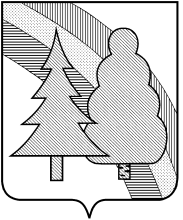 Финансовое управление администрации закрытого административно-территориального образования город Радужный Владимирской области(Финансовое управление администрации ЗАТО г.Радужный)П Р И К А Зот  27.11.2017г. 							         № 76  О внесении изменений в приказ финансовогоуправления от 14.10.2015г. № 67 «Об утверждении Перечня кодов главных  администраторов средств бюджетаи Указаний о порядке применения  классификации расходов бюджета ЗАТО г.Радужный» (в редакции от 27.12.2016г. №107)В соответствии со статьей 21 Бюджетного Кодекса Российской Федерации, приказом Министерства финансов России от 1 июля 2013 года № 65н "Об утверждении Указаний о порядке применения бюджетной классификации Российской Федерации" и в связи с уточнением кодов целевых статей расходов городского бюджета,                                  П Р И К А З Ы В А Ю:1. Внести в приказ финансового управления администрации ЗАТО г.Радужный от 14.10.2015г. № 67«Об утверждении Перечня кодов главных  администраторов средств бюджета и Указаний о порядке применения классификации расходов бюджета ЗАТО г.Радужный» (в редакции от 27.12.2016г. № 107)  следующие изменения:1.1. Изложить приложения №№ 1 – 5 к «Указаниям о порядке применения классификации расходов бюджетов для составления проекта городского бюджета, начиная с бюджетов на 2016 год и на плановый период 2017 и 2018 годов» в новой редакции, согласно приложениям №№ 1 – 5 к настоящему приказу.1.2. Дополнить «Указания о порядке применения классификации расходов бюджетов для составления проекта городского бюджета, начиная с бюджетов на 2016 год и на плановый период 2017 и 2018 годов» приложением № 6 в редакции, согласно приложению № 6 к настоящему приказу.2. Заведующему бюджетным отделом финансового управления администрации ЗАТО г. Радужный Владимирской области довести настоящий приказ до главных администраторов доходов, главных распорядителей бюджетных средств, главных администраторов источников финансирования дефицита городского бюджета и Управления Федерального казначейства по Владимирской области.   3. Настоящий приказ подлежит размещению в сети Интернет на сайте администрации ЗАТО г.Радужный Владимирской области в пределах информационного ресурса финансового управления администрации ЗАТО г.Радужный Владимирской области.4. Контроль за выполнением настоящего приказа возложить на заместителя начальника финансового управления администрации ЗАТО г. Радужный.Заместитель главы администрации города пофинансам и экономике, начальник финансового управления     				                                              О.М.ГоршковаС приказом ознакомлены:       ________________________				    ________________________Л.И.Заболотских3-67-17